         Curriculum Vitae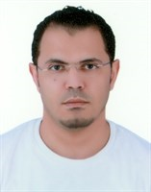 (Staff Nurse)Personal information: Anas.333107@2freemail.com Forename: Al-OmariGender: maleDate of birth: 8/11/1980Country of birth:  Nationality: JordanianReligion: Muslim/ SunniNative language: ArabicOther language: English (good writing, conversation & reading)Marital status: marriedEducation:Degree: Bachelor degree in nursingName of institute:  of science and technologyAddress: Irbid-JordanDate: 1999 – 2003License details:Address: Jordan nurses and midwives council, Amman-JordanProfessional status: registered nurseRegistration Registration date: 13/7/2003            2- Address: health authority of abudhabi , UAE, AbudhabiRegistration Registration date: 14/11/2010Additional courses:BLS for health care providers :Name of institute: AHADate of issue: 17/11/2015 ACLS training:Name of institute: AHADate of issue: 15/12/2015Cerner Millennium: Clinical Documentation 2007.19 WBT:Name of institute: MONADate: 13/4/2011CBRN Interim Hospital Decontamination Course:Name of institute: Good HarborDate: 6/8/2015 Employment history (experiences):Current employer Ruwais  hospital	Address: Abu Dhabi / UAE	Position held: Staff Nurse	Wards:  out patients department	Period: from 24/8/2014 till nowMafraq Hospital.			Address: Abu Dhabi / UAE.			Position held: Staff Nurse & cerner super user.			Wards:  Oncology clinic.			Period: from 1/ 7/2009 till 2/8/2014.Jordanian Royal medical services experience(from 2/2004 to 3/2009)1. employer : Al-Hussein Military Hospital.		Address: Amman/ Jordan		Position held: lieutenant Staff Nurse		Wards: - oncology, hematology, Respiratory diseases & Neurosurgical Ward		Period: from 12/2005 till 3/20092. employer : Prince Zied Military hospital.		Address: Altafeelah/ Jordan		Position held: lieutenant Staff Nurse		Wards: - general medical surgical ward		Period: from 7/2005 till 12/20053. employer : Queen Alia Military Hospital.		Address: Amman/ Jordan		Position held: lieutenant Staff Nurse		Wards: - Intensive Care Unit (ICU)		Period: from 2/2005 till 7/20054. employer : Queen Alia Military Hospital.		Address: Amman/ Jordan		Position held: Staff Nurse		Wards: - lieutenant general surgical ward		Period: from 2/2004 till 2/2005employer : Arab medical center.		Address: Amman/ Jordan		Position held: Staff Nurse		Wards: - general medical surgical ward		Period: from 7/2003 till 2/2004Patient profile:Oncology casesICU casesSurgical casesMedical casesPrinciple duties:Suctioning of patientTracheotomy careChest tube careDealing with central venous access device as dressing, Obtaining blood sample or blood culture and prevent complications.Dealing with patient in (septic shock and case of neutropenia and tumor lyses syndrome) Nasogastric tube insertion, care and feeding.Phlebotomy and canulation (perfect skill).Complete physical assessment.Interpretation of vital signs.Pre and post operative care.Obtaining blood sample and interpretation of results.Stoma care.Handling narcotic.Pain management.Pressure sore prevention and management.Chemotherapy (pre assessment and checking, administration and management of side effect).Blood and its products transfusion and dealing with complicationsMonitor blood glucose level.Administration of total parentral nutrition and dealing with complication and waning.Wound care and management.Administration of oxygen therapy.Administration of medication.Documentation according to nursing process.Computer skills:WindowsMicrosoft office wordMicrosoft office excelMicrosoft office PowerPointOraclecernerInternet